Группа Фиалка познавательное развитие                                                     «Моя родословная» Формирование чувства патриотизма путем осмысления таких понятий, как род, родители, Родина. Воспитание чувства долга и любви к ближним, пробуждение интереса к истории своего рода. У всех дома есть семейные альбомы, в которых хранятсяфотографии близких людей, наших родных.(Возьмите альбом расположитесь по удобней и начните просматривать ваш альбом с бабушек, дедушек)Спросите ребёнкаКого мы называем родственниками?(Бабушек, дедушек, мам и пап) Правильно, родственниками называют близких по родству людей. А что означает слово «род»? Действительно, если объединить всех, кого вы называли,то можно сказать, что род - это одна большая семья. Каждый род имеет начало. Кто самый уважаемый родственник в роду? Почему?Верно, бабушки и дедушки. Потому, что они дольше всех прожили и все знают, поэтому могут посоветовать, как поступить в трудных случаях. А еще мы уважаем их за то, что они дали жизнь вашим родителям, а ваши родители - вам. И пока вас не было, ваши мамы и папы были маленькими и назывались, как? Действительно, детьми. Забавно, правда? А когда родились вы, то они стали родителями. И образовалась семьяСемья – это самое дорогое, что есть у человека.  Семья – это дружный коллектив родственников, а родственники - это самые близкие люди. Это бабушка, дедушка, мама, папа, брат, сестра. А еще этихродственников можно назвать словом «родня».Как надо относиться к семье?В семье друг к другу относятся с уважением, вниманием, помогают друг другу, заботятся друг о друге. Раньше к членам семьи обращались на «Вы». Семья начинается с уютного теплого дома. Спросите детей.Что есть у всех людей, но у каждого человека своё? Имя. Правильно имя, когда человек родился, он имеет право на имя.И нарушать это право нельзя, и подтверждается оно вот таким документом. «Свидетельство о рождении» У вас у всех есть такой документ. Здесь прописаны все данные о человеке, когда он родился и где, как его имя, кто его родители.Чем отличаются люди из разных семей? Фамилией.А сейчас подумайте над такими вопросами:- Кто самый старший в семье?- Кто самый молодой?- А кто самый мудрый?- А какая у вас будет семья, когда вырастите?-  Кто кем в семье приходится?У многих из вас есть братья и сестры, есть они и у ваших родителей, поэтому если мы захотим построить схему. Большой род изображают в форме дерева. Оно называется генеалогическим древом. Ваша семья как это дерево и каждый член семьи - листочек. Прабабушку и прадедушку. Куда мы их расположим? Правильно, где на схеме корни дерева и т.д. Вспомните, где живут ваши родственники, расскажите о них, к кому вы ездите в гости. А как называется место, где человек родился? Родина! Оно от слова род - РОДИНА. Город Ярославль - наша малая Родина. А наша большая Родина - правильно, Россия.Составим генеалогическое дерево из фотографий.  Можно сделать по своему желанию.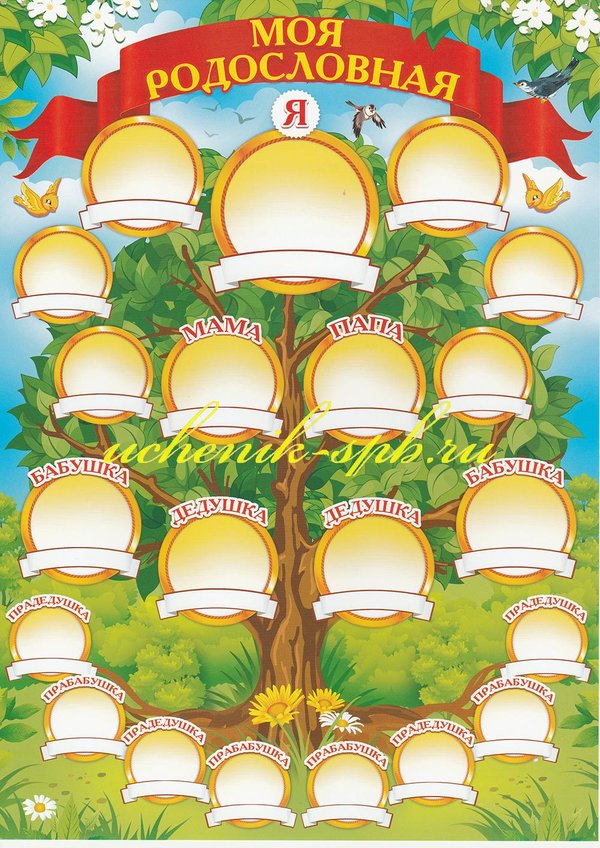 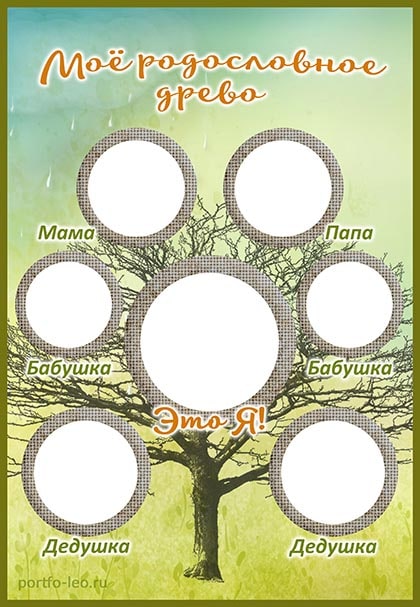 